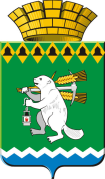  ОБЩЕСТВЕННАЯ  ПАЛАТА Артемовского городского округа 623780, Свердловская область, город Артемовский, площадь Советов,3План работы Общественной палатыАртемовского городского округа на 2022 годУтвержден на заседании  Общественной палатыпротокол  № 3 от 21.06.2022Председатель Общественной палаты            			                Р.А.Калугинавопросы для обсуждениясрокиответственные ЗаседанияОПВыборы председателя Общественной палатыМай1.Отчет о результатах деятельности главы Артемовского городского округа, Администрации Артемовского городского округа и иных подведомственных главе Артемовского городского округа органов местного самоуправления Артемовского городского округа, в том числе о решении вопросов, поставленных Думой Артемовского городского округа за 2021 год.2.Основные направления  деятельности  Общественной палаты.3.Об избрании заместителя председателя Общественной палаты. 4.Об избрании секретаря Общественной палаты.5.О формировании постоянных комиссий и их составов.6. Об избрании председателей комиссий.7.О формировании Совета Общественной палаты.8.О направлении членов Общественной палаты в составы комиссий Администрации Артемовского городского округа и иных органов местного самоуправления.МайКалугина Р.А.1.Торжественная церемония вручения удостоверений членам Общественной палаты Артемовского городского округа. 2. Об итогах проверки выполненных работ по  капитальному ремонту многоквартирных домов в 2022 году.3. Об итогах рейтингового голосования на платформе «Формирование комфортной городской среды». 4. Об утверждении плана работы Общественной палаты  на 2022 год. 5. Об актуальности мер профилактики холеры.ИюньКалугина Р.А.1. Об оказании ритуальных услуг и содержание мест захоронения в Артемовском городском округе.2.О работе наблюдателей при проведении выборов Губернатора Свердловской области. Июль Калугина Р.А.1. О подготовке систем ХВС,  ГВС, теплоснабжения к работе в зимних условиях.2. О качественном питьевом водоснабжении  жителей Артемовского городского округа.Информация органов Роспотребнадзора о результатах замеров качества питьевой воды. 3.О выполнении Администрацией Артемовского городского округа поручений  Президента Российской Федерации   по проведению догазификации на территории Артемовского городского округа.Август Калугина Р.А.Общественный контроль Соблюдение прав граждан Артемовского городского округа в день проведения выборов Губернатора Свердловской области.2.О формировании размера платы за содержание жилого помещения для жителей в Артемовском городском округе.3. О мерах принятых Администрацией Артемовского городского округа по строительству нового полигона ТКО СентябрьСентябрьКалугина Р.А.Организация школьного питания в образовательных организациях Артемовского городского округаОктябрьКалугина Р.А.Выездное заседание в формате круглого  стола  Промежуточные итоги исполнения программы «Муниципальная модель непрерывного сопровождения профессионального самоопределения и профессиональной ориентации детей и молодежи Артемовского городского округа на 2022 – 2025 годы». Ноябрь Калугина Р.А.1.О реализации областного проекта «Безопасность жизни» на территории Артемовского городского округа в 2022 году. 2.Деятельность Администрации Артемовского городского округа по сносу аварийных домов, расположенных на территории  округа.Декабрь Калугина Р.А.Организационные мероприятияУчастие членов Общественной палаты  в семинарах, Форумах, совместных заседаниях, проводимых Общественной палатой Свердловской области, Общественной палатой Российской Федерации.Участие в заседаниях рабочей группы по вопросам коррупции, созданной при Общественной палате Свердловской областиПо факту проведенияКалугина Р.А.Афанасьев А.А.Участие членов Общественной палаты в  публичных слушаниях, в заседаниях комиссий Думы Артемовского городского округа, в заседаниях Думы Артемовского городского округа.По факту проведенияКалугина Р.А. Афанасьев А.А.Общественная экспертиза проектов нормативно-правовых актов Администрации Артемовского городского округа.Ежов К.С.Участие членов Общественной палаты в работе комиссий Администрации Артемовского городского округа и иных органов местного самоуправления..По факту проведенияОрганизация взаимодействия между комиссиями по экономическим вопросам, бюджету и налогам Думы Артемовского городского округа и Общественной палатой. Участие в обсуждении проекта бюджета социально-экономического развития Артемовского городского округа  на 2023 год.По факту проведенияМалых А.П.Организация взаимодействия между комиссиями по социальным вопросам Думы Артемовского городского округа и Общественной палатой.Участие в обсуждении вопросов образования, здравоохранения, спорта, культуры.По факту проведенияЮрьев В.В.Организация взаимодействия между комиссиями по вопросам ЖКХ Думы Артемовского городского округаи Общественной палатой.Участие в обсуждении вопросов ЖКХ, деятельности управляющих компаний, деятельности МБУ «Жилкомстрой».По факту проведенияКучин А.Н.Размещение информации о деятельности Общественной палаты в сети Интернет:На сайте Артемовского городского округа «Общественная палата Артемовского городского округа»«АРТ online: Артемовский городской округ»В группах WhatsApp: Группа «ВБ» И.Е.КожевинаГруппа «Общественная палата» Р.А.КалугинаСоциальная сеть «Одноклассники» Р.А.КалугинаВ СМИ:Муниципальная газета «Артемовский рабочий»;Газета «Все будет!»ООО «Газета «Егоршинские вести»ОО «Альтекс медиа»Калугина Р.А.Кожевина И.Е.Работа с обращениями гражданКалугина Р.А.Афанасьев А.А.